DECLARAÇÃODeclaramos para os devidos fins que, , CNPJ sob nº , é empresa associada à Associação Comercial, Industrial, Agropecuária e Serviços de Divinópolis (Acid) e que , CPF , admitido na empresa em , de acordo com a cópia anexa do Contrato de Trabalho constante da Carteira de Trabalho Profissional, está apta(o) a receber o desconto no(a) , conforme convênio firmado com a Acid.Carimbo da empresa, .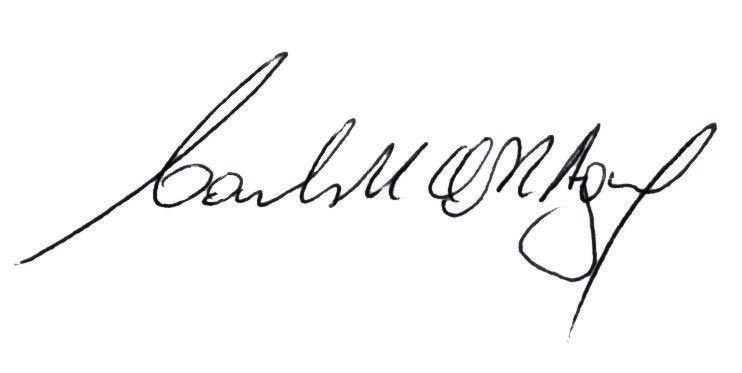 